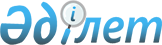 О признании утратившими силу некоторых приказов Министра юстиции Республики КазахстанПриказ Министра юстиции Республики Казахстан от 16 мая 2008 года № 133

      Руководствуясь подпунктом 3) пункта 2 статьи 7 Закона Республики Казахстан "Об органах юстиции", ПРИКАЗЫВАЮ:



      1. Признать утратившими силу некоторые приказы Министра юстиции Республики Казахстан согласно приложению к настоящему приказу.



      2. Настоящий приказ вводится в действие со дня подписания.      Министр                                    З. Балиева

Приложение       

к приказу Министра юстиции

Республики Казахстан   

от 16 мая 2008 года № 133  

Перечень

утративших силу некоторых приказов

Министра юстиции Республики Казахстан

      1. Приказ Министра юстиции Республики Казахстан от 23 сентября 2002 года № 141 "Об утверждении Положения о территориальных органах юстиции Министерства юстиции Республики Казахстан".



      2. Приказ Министра юстиции Республики Казахстан от 8 января 2004 года № 9 "О внесении изменений в приказ Министра юстиции Республики Казахстан от 23 сентября 2002 года № 141 "Об утверждении Положения о территориальных органах юстиции Министерства юстиции Республики Казахстан".



      3. Приказ Министра юстиции Республики Казахстан от 29 марта 2004 года № 83 "О внесении изменений и дополнения в приказ Министра юстиции Республики Казахстан от 23 сентября 2002 года № 141 "Об утверждении Положения о территориальных органах юстиции Министерства юстиции Республики Казахстан".



      4. Приказ Министра юстиции Республики Казахстан от 3 декабря 2004 года № 350 "О внесении изменений и дополнений в некоторые приказы Министра юстиции Республики Казахстан".
					© 2012. РГП на ПХВ «Институт законодательства и правовой информации Республики Казахстан» Министерства юстиции Республики Казахстан
				